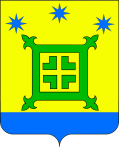                                               ПОСТАНОВЛЕНИЕАДМИНИСТРАЦИИ  НОВОРОЖДЕСТВЕНСКОГО СЕЛЬСКОГО ПОСЕЛЕНИЯ  ТИХОРЕЦКОГО  РАЙОНАОТ		№  	станица  НоворождественскаяО внесении изменений в постановление администрации Новорождественского сельского поселения Тихорецкого района от 18 мая 2015 года № 119 «Об утверждении Порядка осуществления ведомственного контроля за                         соблюдением законодательство Российской Федерации и иных нормативных правовых актов о контрактной системе в сфере закупок›В целях уточнения порядка осуществления ведомственного контроля за соблюдением законодательства Российской Федерации и иных нормативных правовых актов о контрактной системе в сфере закупок, на основании статьи100 Федерального закона от 5 апреля 2013 года № 44-ФЗ «О контрактной системе в сфере закупок товаров, работ, услуг для обеспечения государственных и муниципальных нужд» п о с т а н о в л я ю:Внести в постановление администрации Новорождественского сельского поселения Тихорецкого района от 18 мая 2015 года N119«Об утверждении Порядка осуществления ведомственного контроля за соблюдением законодательства Российской Федерации и иных нормативных правовых актов о контрактной системе в сфере закупок» следующие изменения:в пункте 1 .3подпункты «г» и «д» изложить в следующей редакции:«г) правильности определения и обоснования начальной (максимальной) цены контракта, цены контракта, заключаемого с единственным поставщиком (подрядчиком, исполнителем), начальной цены единицы товара, работы, услуги, начальной суммы цен единиц товара, работы, услуги;д) соответствия  информации  об идентификационных кодах закупок и непревышения объема финансового обеспечения для осуществления данных закупок информации, содержащейся в планах-графиках закупок, извещениях об осуществлении закупок, протоколах определения поставщиков (подрядчиков, исполнителей), условиях проектов контрактов, направленных участниками закупок, с которыми заключаются контракты, в реестре контрактов, заключенных заказчиками;»;подпункты «е», «к» исключить;подпункт «ж» изложить в следующей редакции:2«ж) предоставления учреждениям и предприятиям угояовно- исполнительной системы, организациям инвалидов преимущества в отношении предлагаемых ими цены контракта, суммы цен единиц товара, работы, услуги;»;дополнить пунктом «п» следующего содержания:«п) в случае выявления  по  результатам  проверок  действий (бездействия), содержащих признаки административного правонарушения, материалы проверки подлежат направлению в соответствующий федеральный орган исполнительной власти, уполномоченный на осуществление контроля в сфере закупок товаров (работ, услуг) для обеспечения государственных и муниципальных нужд, а в случае выявления действий (бездействия), содержащих        признаки        состава        уголовного        преступления,        - в правоохранительные органы.».3.Общему отделу администрации Новорождественского сельского поселения Тихорецкого района (Мишнева Е.А.) обеспечить официальное опубликование настоящего постановления в газете «Тихорецкие вести» и его размещение на официальном сайте администрации Новорождественского сельского поселения Тихорецкого района в информационно-телекоммуникационной сети «Интернет».4.Контроль за выполнением настоящего постановления оставляю за собой.5.Постановление вступает в силу со дня его официального опубликования.Глава Новорождественского сельского поселенияТихорецкого района 							        П.А. Шитухин